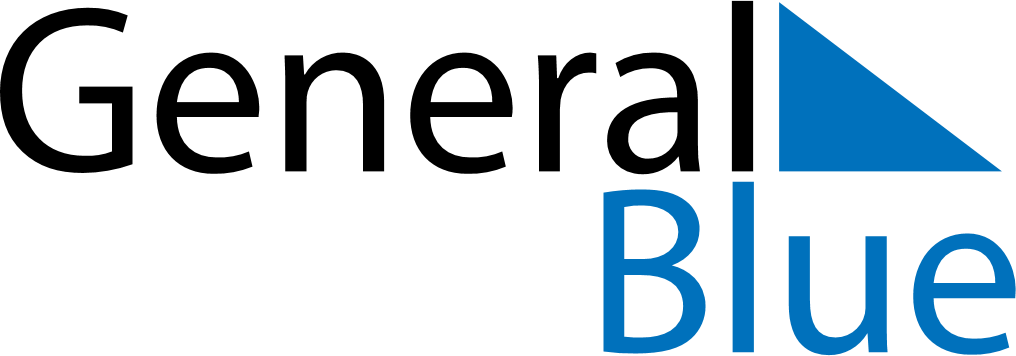 January 2054January 2054January 2054January 2054January 2054SundayMondayTuesdayWednesdayThursdayFridaySaturday12345678910111213141516171819202122232425262728293031